МАУК  Краснобаковская межпоселенческая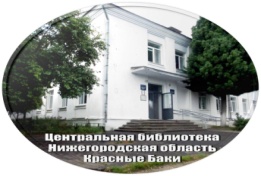 централизованнаябиблиотечная системаСОСТАВЛЕНИЕ БИБЛИОГРАФИЧЕСКОГО ОПИСАНИЯБиблиографическое описание книгиЛюбушин Николай Петрович. Экономика организации [Текст] : учебник /                           Н. П. Любушин. – Москва : КНОРУС, 2010. – 304 с.Библиографическое описание книги                   с двумя или тремя авторамиГригорович Любовь Алексеевна. Педагогика и психология [Текст] : учеб. пос. /                              Л. А. Григорович, Т. Д. Марцинковская. – Москва : Гардарики, 2004. – 480 с.Библиографическое описание книги                   с четырьмя или более авторамиПравила русской орфографии и пунктуа-ции. Полный академический справочник [Текст] / Н. С. Валгина [и др.]. – Москва : Эксмо, 2007. – 480 с.Библиографическое описание книги без автораОбратный словарь русского языка : около 29000 слов [Текст] / сост. А. Ф. Родкин. – Санкт-Петербург : Авалон ; Азбука-классика, 2006. – 416 с.Сайт библиотеки: www.cbs-kb.ruE-mail: biblioteka@mts-nn.ruМАУК  Краснобаковская межпоселенческаяцентрализованнаябиблиотечная системаСОСТАВЛЕНИЕ БИБЛИОГРАФИЧЕСКОГО ОПИСАНИЯБиблиографическое описание книгиЛюбушин Николай Петрович. Экономика организации [Текст] : учебник /                           Н. П. Любушин. – Москва : КНОРУС, 2010. – 304 с.Библиографическое описание книги                   с двумя или тремя авторамиГригорович Любовь Алексеевна. Педагогика и психология [Текст] : учеб. пос. /                              Л. А. Григорович, Т. Д. Марцинковская. – Москва : Гардарики, 2004. – 480 с.Библиографическое описание книги                   с четырьмя или более авторамиПравила русской орфографии и пунктуа-ции. Полный академический справочник [Текст] / Н. С. Валгина [и др.]. – Москва : Эксмо, 2007. – 480 с.Библиографическое описание книги без автораОбратный словарь русского языка : около 29000 слов [Текст] / сост. А. Ф. Родкин. – Санкт-Петербург : Авалон ; Азбука-классика, 2006. – 416 с.Сайт библиотеки: www.cbs-kb.ruE-mail: biblioteka@mts-nn.ruМАУК  Краснобаковская межпоселенческаяцентрализованнаябиблиотечная системаСОСТАВЛЕНИЕ БИБЛИОГРАФИЧЕСКОГО ОПИСАНИЯБиблиографическое описание книгиЛюбушин Николай Петрович. Экономика организации [Текст] : учебник /                           Н. П. Любушин. – Москва : КНОРУС, 2010. – 304 с.Библиографическое описание книги                   с двумя или тремя авторамиГригорович Любовь Алексеевна. Педагогика и психология [Текст] : учеб. пос. /                              Л. А. Григорович, Т. Д. Марцинковская. – Москва : Гардарики, 2004. – 480 с.Библиографическое описание книги                   с четырьмя или более авторамиПравила русской орфографии и пунктуа-ции. Полный академический справочник [Текст] / Н. С. Валгина [и др.]. – Москва : Эксмо, 2007. – 480 с.Библиографическое описание книги без автораОбратный словарь русского языка : около 29000 слов [Текст] / сост. А. Ф. Родкин. – Санкт-Петербург : Авалон ; Азбука-классика, 2006. – 416 с.Сайт библиотеки: www.cbs-kb.ruE-mail: biblioteka@mts-nn.ruБиблиографическое описание статьи                           из газетыАлексеев П. Волейбольный турнир: побе-дила «Жемчужина» [Текст] / П. Алексеев // Вперёд. – 2014. – 25 марта. – С. 1. – (Спортивная арена).Библиографическое описание статьи  из журналаМоця Александр. Откуда есть пошла земля Российская [Текст] : почти по Нестору / Александр Моця // Родина. – 2012. - № 9. –              С. 75 – 78. – (Прошу слова).Библиографическое описание 
составной части сетевого ресурсаДенисов Л. А. Перспективные проекты               для формирования здорового образа жизни в молодёжной среде [Электр. рес.] /                           Л. А. Денисов, Н. М. Савичева,                               А. В. Федорович // Представительная власть – XXI век. — 2012. –– № 1. — Электрон. версия печатн. публ. — URL : http://pvlast.ru/archive/index.853.php  (19.10.2012).Библиографическое описание 
статьи с сайтаКузьма Минин [Электр. рес.] : материал из Википедии. — свободной энциклопедии // Википедия : свободная энциклопедия : [сайт]. — [2001– ]. — 22.09.2012. — URL: http://ru.wikipedia.org/w/index.php?title=Кузьма_Минин&oldid=48350474 (19.10.2012).Cост.: библиограф Исупова Е.А.Библиографическое описание статьи                           из газетыАлексеев П. Волейбольный турнир: побе-дила «Жемчужина» [Текст] / П. Алексеев // Вперёд. – 2014. – 25 марта. – С. 1. – (Спортивная арена).Библиографическое описание статьи  из журналаМоця Александр. Откуда есть пошла земля Российская [Текст] : почти по Нестору / Александр Моця // Родина. – 2012. - № 9. –              С. 75 – 78. – (Прошу слова).Библиографическое описание 
составной части сетевого ресурсаДенисов Л. А. Перспективные проекты               для формирования здорового образа жизни в молодёжной среде [Электр. рес.] /                           Л. А. Денисов, Н. М. Савичева,                               А. В. Федорович // Представительная власть – XXI век. — 2012. –– № 1. — Электрон. версия печатн. публ. — URL : http://pvlast.ru/archive/index.853.php  (19.10.2012).Библиографическое описание 
статьи с сайтаКузьма Минин [Электр. рес.] : материал из Википедии. — свободной энциклопедии // Википедия : свободная энциклопедия : [сайт]. — [2001– ]. — 22.09.2012. — URL: http://ru.wikipedia.org/w/index.php?title=Кузьма_Минин&oldid=48350474 (19.10.2012).Cост.: библиограф Исупова Е.А.Библиографическое описание статьи                           из газетыАлексеев П. Волейбольный турнир: побе-дила «Жемчужина» [Текст] / П. Алексеев // Вперёд. – 2014. – 25 марта. – С. 1. – (Спортивная арена).Библиографическое описание статьи  из журналаМоця Александр. Откуда есть пошла земля Российская [Текст] : почти по Нестору / Александр Моця // Родина. – 2012. - № 9. –              С. 75 – 78. – (Прошу слова).Библиографическое описание 
составной части сетевого ресурсаДенисов Л. А. Перспективные проекты               для формирования здорового образа жизни в молодёжной среде [Электр. рес.] /                           Л. А. Денисов, Н. М. Савичева,                               А. В. Федорович // Представительная власть – XXI век. — 2012. –– № 1. — Электрон. версия печатн. публ. — URL : http://pvlast.ru/archive/index.853.php  (19.10.2012).Библиографическое описание 
статьи с сайтаКузьма Минин [Электр. рес.] : материал из Википедии. — свободной энциклопедии // Википедия : свободная энциклопедия : [сайт]. — [2001– ]. — 22.09.2012. — URL: http://ru.wikipedia.org/w/index.php?title=Кузьма_Минин&oldid=48350474 (19.10.2012).Cост.: библиограф Исупова Е.А.